Консультация «Развитие речи детей посредством устного народного творчества».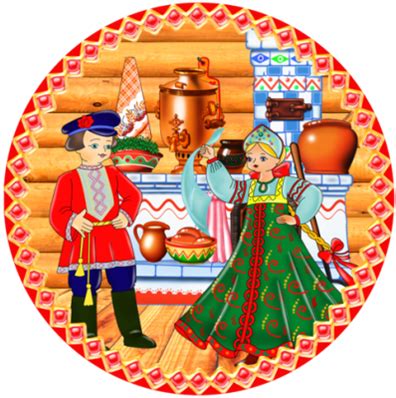 Подготовила: воспитатель Чувахова Л.В.      Речь имеет большое значение для целостного и всестороннего развития ребенка в раннем и дошкольном возрасте, так как она становится основным средством общения. Ребенок понимает часть слов и не все грамматические конструкции, но именно речь привлекает его внимание к предметам и действиям. Действия взрослого при этом играют важную роль, которым ребенок пытается подражать. Именно подражание действиям взрослого является одним из важнейших механизмов формирования общения в раннем возрасте. Общение со взрослыми носит положительно эмоциональный, предметный и деловой характер, становясь основой и важнейшей предпосылкой для общения со сверстниками, которое возникает и, разворачивается позднее. При недостатке общения, речь ребенка не развивается, и он может вырасти замкнутым. Наилучшим способом влияют на развитие речи ребенка средства устного народного творчества.Произведения устного народного творчества таят в себе неисчерпаемые возможности для развития речевых навыков, позволяют с самого раннего детства побуждать к познавательной деятельности и речевой активности. Вслушиваясь в певучесть, образность народного языка, дети не только овладевают речью, но и приобщаются к красоте и самобытности слов.Малый фольклор играет важную роль в воспитании детей. Деление его на жанры позволяет в определённом возрасте ребёнка обогащать его духовный мир, развивать патриотизм, уважение к прошлому своего народа, изучение его традиций, усвоение морально-нравственных норм поведения в обществе.Малый фольклор развивает устную речь ребёнка, влияет на его духовное развитие, на его фантазию. Каждый жанр детского фольклора учит определённым нравственным нормам. Так, например, сказка, путём уподобления животных людям, показывает ребёнку нормы поведения в обществе, а волшебные сказки развивают не только фантазию, но и смекалку. Пословицы, поговорки учат детей народной мудрости, испытанной веками и не потерявшей своей актуальности в наше время. Песенная лирика также оказывает влияние на воспитание детей. Преимущественно она используется тогда, когда ребёнок ещё совсем мал. Например, малышу поются колыбельные песенки, чтобы успокоить его, усыпить. Также в песенную лирику входят, прибаутки, пестушки, скороговорки, считалки. Вот они как раз направлены на развитие у детей слуха, речи, так как в них используется особое сочетание звуков.Таким образом, малый фольклор является уникальным средством для передачи народной мудрости и воспитании детей на начальном этапе их развития.Итак, посредством устного народного творчества у детей развивается чуткость к языку, они учатся пользоваться различными средствами, отбирать нужные слова, постепенно овладевая образной системой языка.С помощью малых форм фольклора можно решать практически все задачи методики развития речи - их звучность, ритмичность, напевность, занимательность привлекают детей, вызывают желание повторить, запомнить, что в свою очередь, способствует развитию разговорной речи.Познавая окружающий мир по средствам устного народного творчества, дети усваивают словесные, образные обозначения предметов и явлений, их связи и отношения. Наряду с этим идет важная составная часть занятий по развитию речи – работа над формированием словаря.Таким образом, помогая детям овладеть языком произведений устного народного творчества, педагог выполняет и задачи воспитания, и задачи развития, и задачи образования каждого ребенка.Народные песенки, потешки, пестушки представляют собой прекрасный речевой материал, который можно использовать, как в организованной образовательной деятельности, так и в совместной деятельности детей раннего возраста.Знакомство детей с фольклорными жанрами происходит с ранних лет.Жизненные процессы, такие как одевание, купание, сопровождающиеся словами очень помогают малышу. В эти моменты он запоминает и откликается, сопровождает слова действиями — играет в ладушки, притоптывает ногами, приплясывает, двигаясь в такт. Это не только забавляет, но и радует ребенка. При прослушивании малых фольклорных форм у детей снижается агрессивность. Потешки, прибаутки, заклички звучат ласково, выражая заботу, нежность, веру, благополучие.Малую форму фольклора можно обыграть разными способами. При этом можно использовать театр (пальчиковый, маски и т. д.). Так же могут быть использованы разные игрушки. Играя в театр и игрушки, дети быстро представляют и запоминают сказки, потешки и т. д. Надевая маску или костюм, ребенок представляет себя тем или иным персонажем.Игры детский фольклор стимулирует творческие проявления ребёнка, будит фантазию. Творчество обогащает личность, жизнь ребенка становиться более интересной и содержательной. Используя детский фольклор, через движения мы знакомим детей с народными обычаями, традициями, используем народные игры, потешки, приговорки.Фольклор всегда считается элементом народной педагогики, накапливаем опыт воспитания детей целых поколений. Обращение к истокам народной мудрости было актуально во все времена, но особенно в наше время, когда утрачивается духовная связь поколений. Мудрые, доступные детям истины помогают им адаптироваться среди людей, овладеть опытом человеческих взаимоотношений.МЕТОДЫ:- наглядный метод (демонстрация иллюстраций и картин, показ способов действий);-словесный метод (коллективное чтение, заучивание наизусть);-игровой метод (игры-драматизации, игры-инсценировки, дидактические игры, настольно-печатные игры) Речевые и музыкальные народные игры, танцы, попевки, песни находят отклик в душе каждого ребенка;- практический метод: упражнение в проговаривании, звукоподражание, имитация действий.Воспитание – это творческий, целенаправленный процесс взаимодействия воспитателя и ребенка, который постоянно видоизменяется в зависимости от личности педагога и от личности воспитанника. Эффективность воспитательного процесса зависит от того, в какой среде он протекает. Лишь при создании доброжелательной атмосферы, раскрываются положительные черты воспитанников.Приобщение детей к народной культуре является средством формирования у них патриотических чувств и развития духовности. Как отмечал Д. С. Лихачев, "мы не должны забывать о своем культурном. Если знакомить детей, начиная с раннего возраста, с родной культурой, произведениями устного народного творчества, родной речью, то это будет способствовать духовному, нравственному, патриотическому воспитанию дошкольников и в будущем они сумеют сохранить все культурные ценности нашей Родины.Поэтому нам, педагогам, необходимо продолжать знакомить дошкольников с русским народным фольклором, в системе планировать элементы народного фольклора в свободную и непосредственную образовательную деятельность.Умелое использование фольклора в воспитательной работе с детьми дошкольного возраста позволяет педагогам установить прочную связь с ребенком, помогает принять ребенку окружающую действительность и взаимодействовать с ней.